Workbook: Case-based discussionLinking your case-based discussion to the Osteopathic Practice Standards templateDate:Title of case:Names of osteopaths discussing the case:Brief description of case (all identifying factors to be removed):Communicationand patientpartnershipKnowledge, skillsand performanceSafety and qualityin practiceProfessionalism17 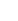 OPS themePoints discussedActions to be taken/ learningpoints to record